06.11.2020r. piątekTemat: Poznanie Elizy – bohaterki baśni „Dzikie łabędzie”. Utrwalenie pisowni wyrazów z „rz”.Dzień dobry!Dzisiaj proszę żebyście przeczytali sobie poniższy tekst i wykonali karty pracy.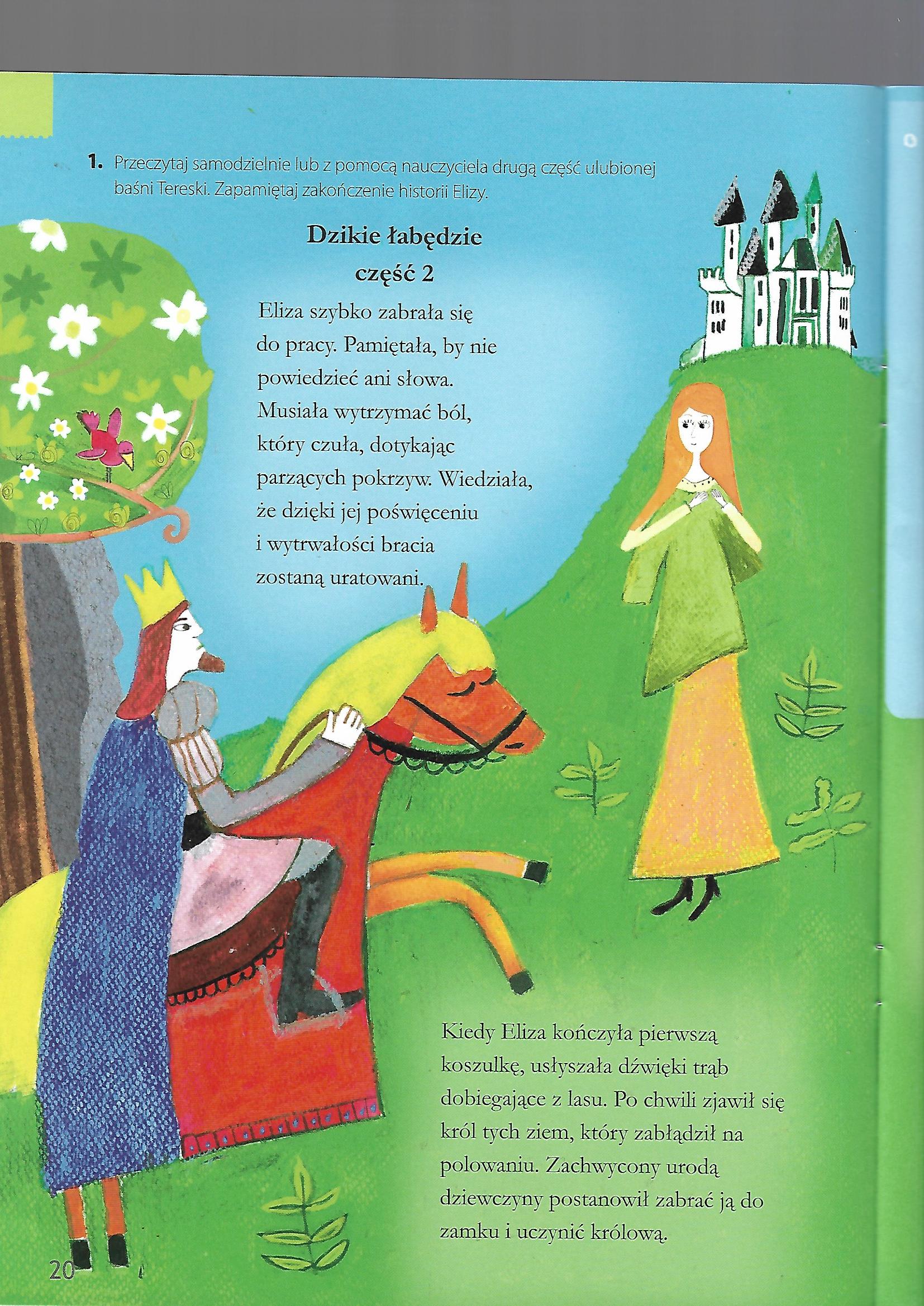 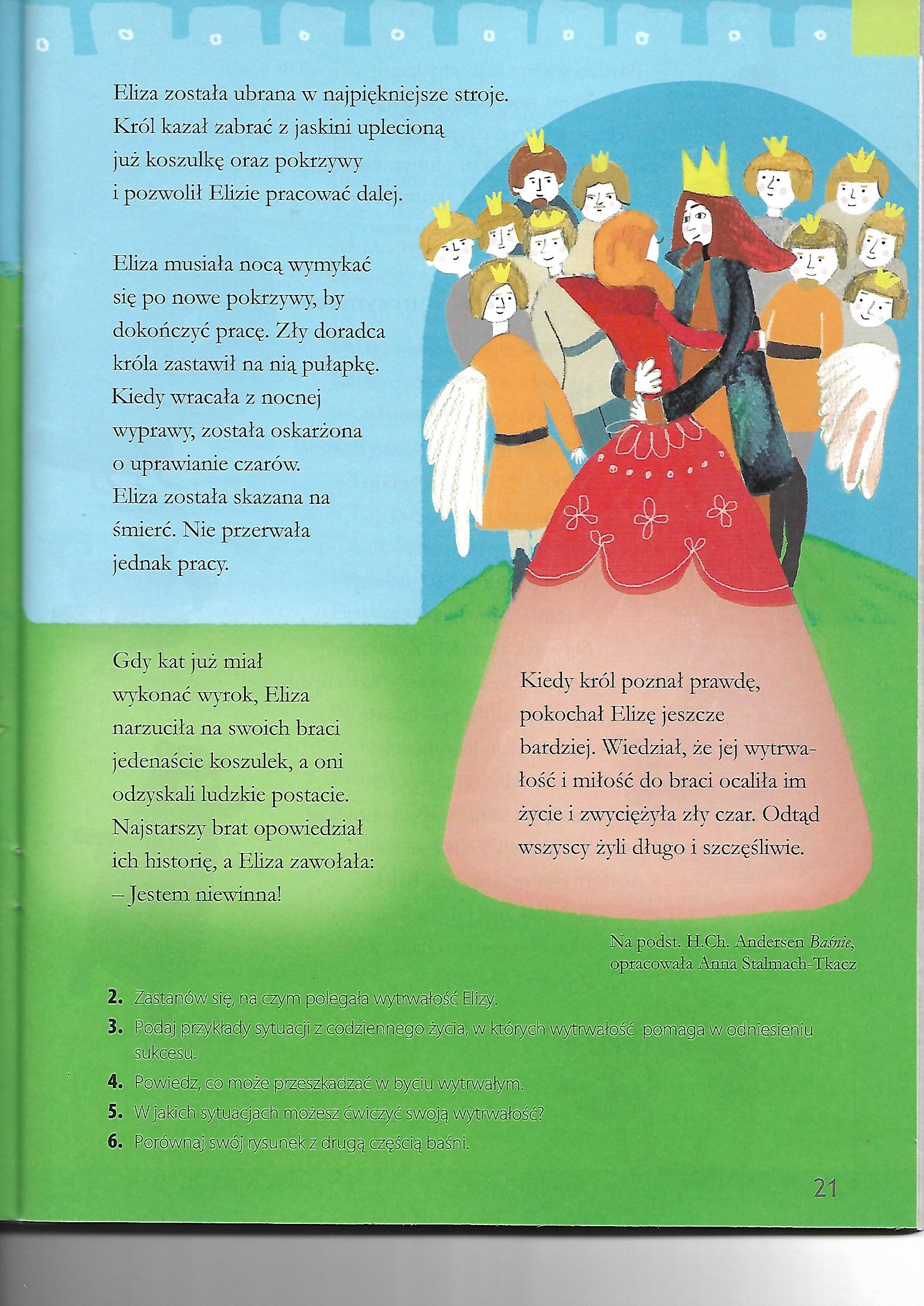 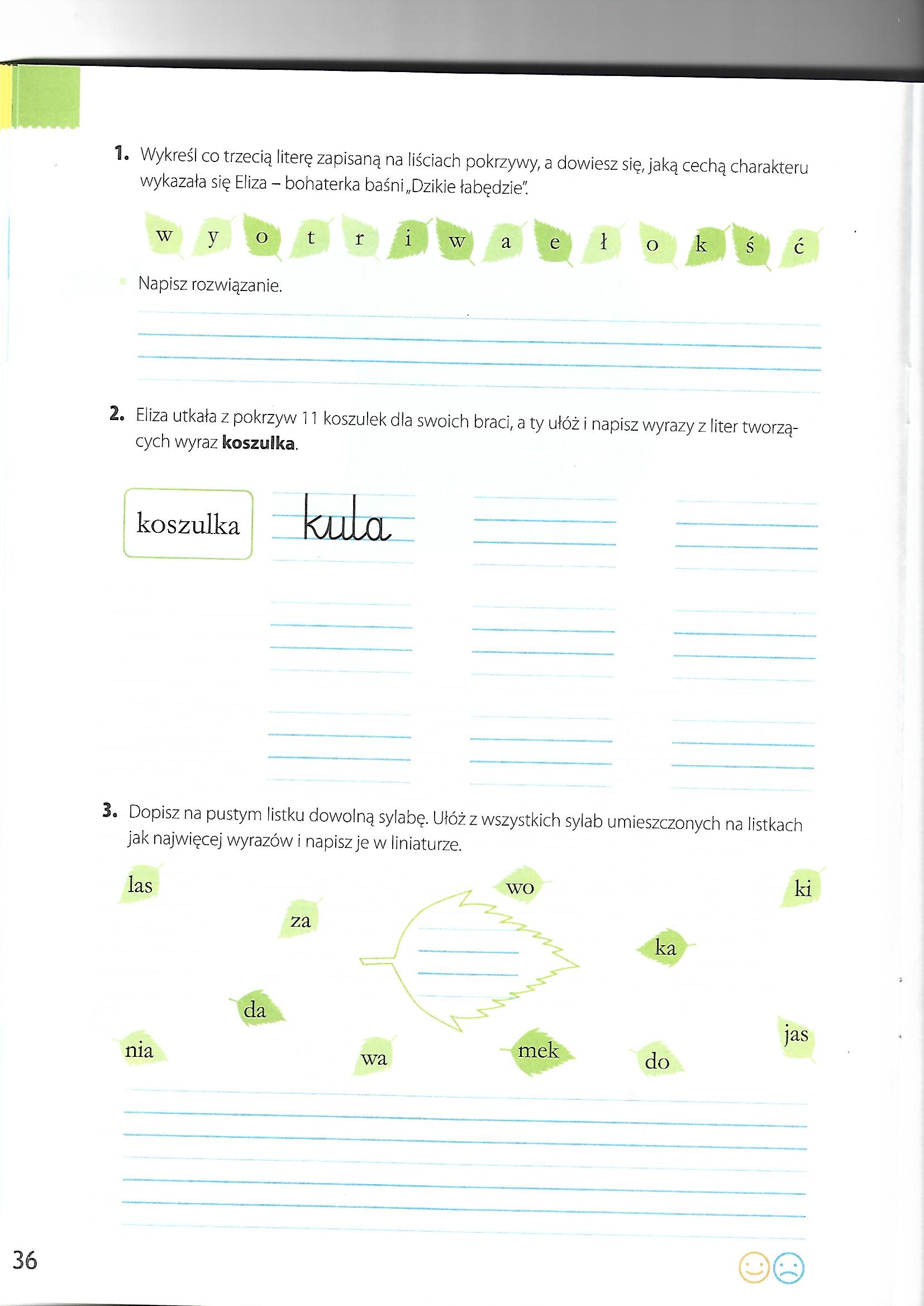 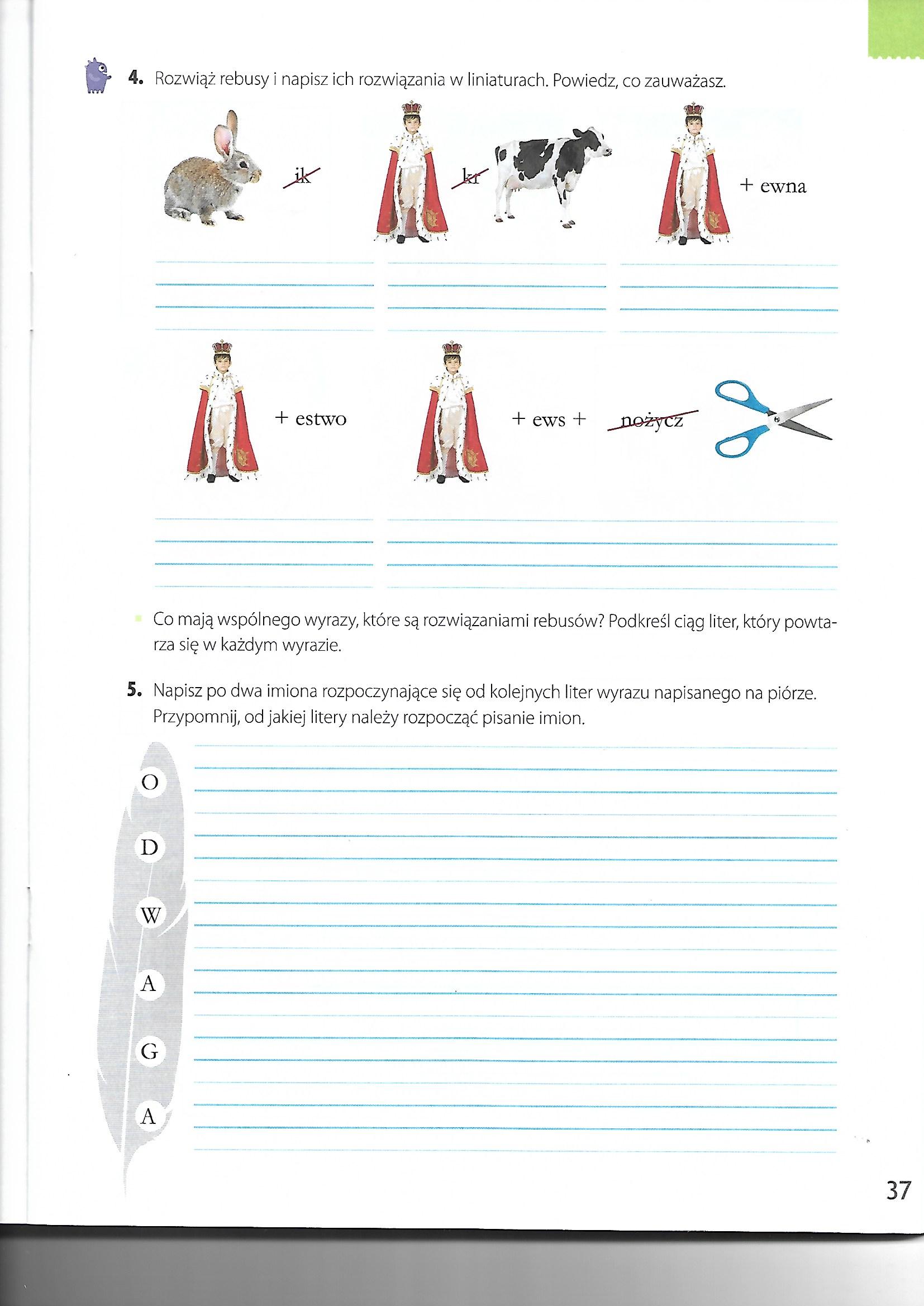 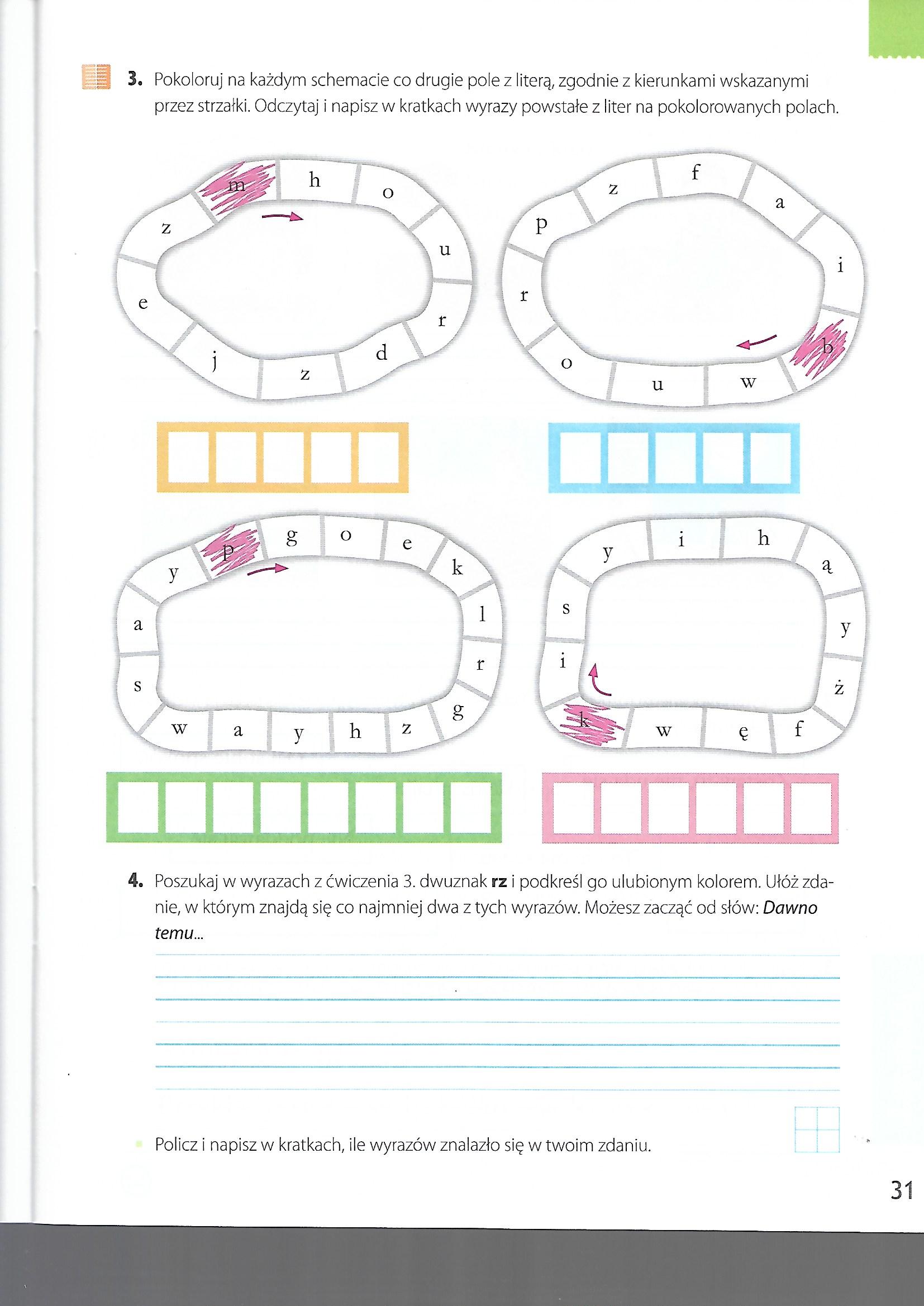 Dziękuję za pracę  !!!